                        UMOWA nr …/202…/ 202…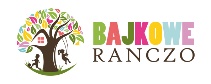     Zawarta w Suchej Beskidzkiej  w dniu ……202... r. pomiędzy: imię i nazwisko Rodziców lub Opiekunów ……………………………………………………………..Adres zamieszkania: ………………………………………Zwanym dalej „Rodzicem lub Opiekunem” a Klubem Malucha „ Bajkowe Ranczo” z siedzibą w Suchej Beskidzkiej przy ulicy Batalionów Chłopskich 11, reprezentowanym przez Sławomira Klimasarę i Martę Klimasarę zwanych dalej „Bajkowe Ranczo”   § 1Postanowienia wstępne1. Umowa dotyczy przyjęcia dziecka do w/w „Bajkowego Ranczo” na warunkach określonych w niniejszej Umowie.2. Dane dziecka przyjmowanego:a) Nazwisko:………………………….b) Imiona: ……………………………c) Data urodzenia i miejsce urodzenia: ………………………………………d) PESEL: …………………………………e) Adres zamieszkania: …………………………………………f) Adres zameldowania: ………………………………………..3. Karta zgłoszenia dziecka zawierająca zgodę na przetwarzanie danych osobowych stanowi załącznik numer 1 do niniejszej Umowy.    				§ 2 Okres obowiązywania Umowy   Umowa zawarta jest na okres od  …………….202..r. do ………….202…r. § 3 Przedmiot Umowy1. Przedmiotem umowy jest świadczenie usług przez „Bajkowe Ranczo” w zakresie sprawowania nad dzieckiem funkcji: opiekuńczej i wychowawczej  podczas pobytu dziecka w „Bajkowym Ranczo”, w dniach           i godzinach określonych w § 4 niniejszej Umowy. 2. Rodzic zobowiązuje się do wszelkiej współpracy z personelem „Bajkowego Ranczo” mającej na celu jak najlepsze sprawowanie wyżej wymienionych funkcji.§ 4 Godziny pracy „Bajkowego Ranczo”„Bajkowe Ranczo” świadczy usługi, o których mowa w § 3 niniejszej Umowy, przez cały rok w godzinach od 6.30 do 17.30 w dni robocze od poniedziałku do piątku.2. Rodzic zobowiązuje się przyprowadzać dziecko do godz. 8.45 i odbierać do godz. 17.30. Za każdą kolejną rozpoczętą godzinę pozostawania dziecka w „Bajkowym Ranczo”, „Bajkowe Ranczo” może pobrać dodatkową opłatę w wysokości 20 zł.3. W przypadku wystąpienia w ciągu tygodnia dni ustawowo wolnych od pracy „Bajkowe Ranczo”, prowadzi zapisy, w przypadku gdy zapisanych zostanie mniej niż 15 dzieci placówka będzie nieczynna.§ 5 Opłaty1. Usługi świadczone przez „Bajkowe Ranczo”, są płatne.2. Miesięczna opłata stała za świadczone usługi wynosi 800 zł (słownie: osiemset złotych) – czesne w ramach, którego zapewniamy  profesjonalną opiekę i wychowanie od 6.30-17.30, wyżywienie i środki higieny.3. Placówka zastrzega sobie możliwość zmiany wysokości czesnego o czym informuje Rodziców z miesięcznym wyprzedzeniem poprzez informację na tablicy informacyjnej.5. Rodzic pokrywa koszt dobrowolnego ubezpieczenia NNW. § 6 Upusty i dodatkowe korzyściJeżeli jednocześnie uczęszcza do „Bajkowego Ranczo”, więcej niż jedno dziecko, za drugie i każde następne kwota czesnego wynosi odpowiednio w klubie 600 zł, a w przedszkolu 200 zł.§ 7 Terminy płatności1. Termin płatności czesnego za usługi świadczone przez „Bajkowe Ranczo” upływa 10 dnia każdego miesiąca. Datą spełnienia świadczenia pieniężnego jest data wpływu kwoty czesnego na rachunek bankowy „Bajkowego Ranczo”.2. Rodzic zobowiązuje się dokonywać wpłat z tytułu czesnego na niżej podane konto „Bajkowego Ranczo”: BS Oddział w Suchej Beskidzkiej  nr 17 8128 0005 0061 6012 2000  0010.  Dokonując opłaty należy podać jako tytuł imię i nazwisko dziecka oraz miesiąc, za który uiszczana jest opłatę.3. W przypadku wpłat po wyznaczonym terminie placówka do następnej opłaty doliczy 20 zł.§ 8 Nieobecności dzieckaW przypadku wcześniej zgłoszonej długoterminowej nieobecności dziecka czesne zostaje proporcjonalnie zmniejszone o ilość nieobecnych dni.§ 9 Odbiór dziecka  1.  Odbiór dziecka jest możliwy tylko przez Rodziców lub Opiekunów. Dopuszcza się możliwość odbioru dziecka przez osoby pisemnie do tego upoważnione przez Rodziców lub Opiekunów, które potwierdzą podpisem zgodę na przetwarzanie danych osobowych.§ 10 Bezpieczeństwo dziecka1. Rodzic ma obowiązek poinformować „Bajkowe Ranczo” o wszelkich problemach mogących mieć wpływ na bezpieczeństwo dziecka i innych dzieci. W szczególności Rodzic ma obowiązek poinformowania na piśmie o wszelkich problemach zdrowotnych dziecka.2. W razie wypadku lub nagłej choroby dziecka zostanie mu udzielona pierwsza pomoc. „Bajkowe Ranczo” niezwłocznie poinformuje o wypadku lub wszelkich problemach zdrowotnych dziecka Rodziców lub Opiekunów na numer telefonu wskazany w karcie zapisu jako kontaktowy. W przypadku braku telefonu  „Bajkowe Ranczo” nie ponosi odpowiedzialności za niemożność nawiązania kontaktu z Rodzicami lub Opiekunami z przyczyn leżących po stronie Rodziców lub Opiekunów.3. „Bajkowe Ranczo” nie ponosi odpowiedzialności za zatajenie istotnych informacji dotyczących rozwoju  i zdrowia dziecka oraz ujemne następstwa zatajenia takich informacji przez Rodziców lub Opiekunów, które mogą mieć wpływ na zagrożenie stanu zdrowia i życia dziecka lub stanu zdrowia i życia innych dzieci podczas pobytu w  „Bajkowym Ranczo”. Zatajenie przez Rodzica powyższych informacji wyłącza winę „Bajkowego Ranczo” w nadzorze nad dzieckiem.§ 11 Rozwiązanie Umowy1. Umowa może zostać rozwiązana przez każdą ze Stron z zachowaniem 30- dniowego wypowiedzenia bez podania przyczyn. Oświadczenie o rozwiązaniu Umowy należy przekazać drugiej stronie w formie pisemnej pod rygorem nieważności wypowiedzenia. Rozwiązanie Umowy w tym trybie wywołuje skutek na ostatni dzień miesiąca kalendarzowego następującego po miesiącu, w którym dokonano wypowiedzenia.2. Brak dokonania płatności przez Rodzica w terminie wskazanym w § 7 punkt 1 uprawnia „Bajkowe Ranczo” do natychmiastowego rozwiązania Umowy z winy Rodzica. Jeżeli rozwiązanie Umowy nastąpi w tym trybie, Rodzic będzie zobowiązany do zapłaty czesnego w pełnej wysokości za miesiąc, w którym nastąpiło rozwiązanie Umowy. Ponadto w takiej sytuacji „Bajkowe Ranczo” będzie uprawnione do kary Umownej w wysokości jednokrotności czesnego.§ 12 Postanowienia końcoweIntegralną częścią Umowy jest STATUT , REGULAMIN i PROCEDURY BEZSPIECZEŃSTWA „Bajkowego Ranczo”, do którego znajomości Rodzice są zobowiązani.W sprawach nieuregulowanych w niniejszej Umowie stosuje się przepisy kodeksu cywilnego.3. W przypadku jakiegokolwiek sporu Strony zobowiązują się podjąć wszelkie starania celem ugodowego rozwiązania dzielących je kwestii, a w przypadku niemożliwości dojścia do porozumienia sprawy sporne rozwiązywane będą przez Sąd właściwy dla  „Bajkowego Ranczo”.4. Umowę sporządzono w dwóch jednobrzmiących egzemplarzach, po jednym dla każdej ze Stron.Rodzic/Opiekun: 							Właściciele:                  KARTA  ZGŁOSZENIA  DZIECKA  DO  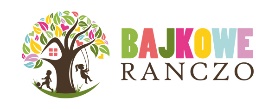 Klubu Malucha  „Bajkowe Ranczo” w Suchej Beskidzkiej  ul. Batalionów Chłopskich 11 tel. 781744864 e-mail p.n.bajkowe_ranczo@interia.plProszę o przyjęcie mojego dziecka do Klubu Maluchaod: …………20…, do: ……………20…..; w godzinach od: …………………., do: ……………………….Dane osobowe dzieckaNazwisko i imię dziecka: ……………………………………………………………Data i miejsce urodzenia: ……………………………………………………………PESEL ………………………………’;……………………………………………….Adres ZAMELDOWANIA dziecka: ……………………………………………………………………………………….Posiadane rodzeństwo: ………………………………………………………………Ważne informacje na temat rozwoju i zdrowia dziecka: /przebyte choroby, pobyt w szpitalu, uczulenia, alergie, konieczne diety, problemy rozwojowe i wychowawcze/: …………………………………………………………………………………………………………………………………………………………………………………………………………………………………………………………………………………………………………………………………………………………………………Dane o rodzinie dzieckaSzczególna sytuacja w rodzinie : ………………………………………………………………………………………………………………………………………………………………………………………………………………………………………………………………………………………………Zgody i oświadczenia rodziców:W sytuacji zmiany zameldowania dziecka, zobowiązuję się do niezwłocznego powiadomienia o tym fakcie przedszkola.Podpisy ojca ………………………………               Podpis matki……………………………………..Wyrażam zgodę na udział mojego dziecka w wyjściach na świeże powietrzePodpisy ojca ………………………………               Podpis matki……………………………………..Wyrażam zgodę na udział mojego dziecka w zajęciach dogoterapii.Podpisy ojca ………………………………               Podpis matki……………………………………..Wyrażam zgodę na udział mojego dziecka w zajęciach rytmicznych.Podpisy ojca ………………………………               Podpis matki……………………………………..Wyrażam zgodę na udział mojego dziecka w teatrzykach.Podpisy ojca ………………………………               Podpis matki…………………………………….. Wyrażam zgodę na badanie czystości włosów mojego dziecka przez osobę wyznaczone przez dyrektora przedszkola.Podpisy ojca ………………………………               Podpis matki……………………………………..Zgoda rodzica na przetwarzanie danych osobowych swoich i dzieckaWyrażam zgodę na przetwarzanie danych osobowych mojego dziecka /imię i nazwisko/ ......................................................  w zakresie: - imię i nazwisko				 		    - data urodzenia						    - nr PESEL						    - adres zameldowania i zamieszkania						    - informacje o stanie zdrowia				                           - frekwencja oraz predyspozycje i osiągnięcia dzieckaDane rodzica: - imię i nazwisko		- adres zamieszkania                 	- nr telefonu		- nr dowodu osobistego lub innego dowodu tożsamościprzez Przedszkole Niepubliczne i Klub Malucha Bajkowe Ranczo w Suchej Beskidzkiej ul. Batalionów Chłopskich 11 w celu realizacji zadań oświatowych. …………………………………........................................................(podpisy  rodziców)Zgoda rodziców na udostępnienie danych wrażliwych dzieckaWyrażam zgodę na udostępnienie  danych wrażliwych mojego dziecka /imię i nazwisko/ ………………………………….  w zakresie - imię i nazwisko	     				             - data urodzenia	     				             - nr PESEL	     				             - adres zameldowania i zamieszkaniazgodnie  z przepisami ustawy o ochronie danych osobowych i w celu:-  rejestracji dziecka w Systemie Informacji Oświatowej -  pozyskania dotacji- przeprowadzenia badań logopedycznych, wzroku, słuchu /Poradnia Psychologiczno-Pedagogiczna/ i badań stomatologicznych /Ośrodek Zdrowia Sucha Besk./Przyjmuję do wiadomości, że wymienione dane mają charakter wrażliwy i nie mogą być przetwarzane w innych celach i innym zakresie niż wskazuje niniejsza zgoda.…………………………………........................................................(podpisy  rodziców)Zgoda na wykorzystanie wizerunku dzieckaZgodnie z ustawą o prawie autorskim i prawach pokrewnych wyrażam zgodę na nieodpłatne wykorzystywanie wizerunku mojego dziecka /imię i nazwisko/ …………………………………….. (fotografii, zapisów wideo) zarejestrowanych podczas uroczystości przedszkolnych, wycieczek, zabaw, zajęć itp. Niniejsza zgoda ważna jest do odwołania i nie wymaga konieczności każdorazowego zatwierdzania zdjęcia/nagrania przed jego publikacją. Przyjmuję do wiadomości, że wizerunek może zostać wykorzystany w prasie lokalnej, na Facebooku,  gazetce przedszkolnej, na stronie internetowej itp.).…………………………………........................................................(podpisy  rodziców)Wskazania dotyczące odbioru dziecka z klubu:Podpisy ojca ………………………………               Podpis matki……………………………………..……………………………………………..                        …………………………………….Data składania karty:                                                           Podpis rodzica:                                  Decyzja o przyjęciu dziecka do przedszkola:Data: …………………………       Podpisy  komisji rekrutacyjnej: ................................................................................................Decyzja o rezygnacji z usług przedszkola lub wykreślenia z listy dzieci uczęszczających do Klubu Malucha:Data rezygnacji: ……………………………………Klauzula informacyjna z art. 13 RODO Zgodnie z art. 13 ust.1 i 2 rozporządzenia Parlamentu Europejskiego i Rady (UE) 2016/679 z dnia 27 kwietnia 2016 r. w sprawie ochrony osób fizycznych w związku z przetwarzaniem danych osobowych i w sprawie swobodnego przepływu takich danych oraz uchylenia dyrektywy 95/46/WE (ogólne rozporządzenie o ochronie danych) (Dz. Urz. UE L 119 z 04.05.2016, str. 1), dalej „RODO”, informuję, że: Administratorem Pani/Pana i dziecka danych osobowych jest Przedszkole Niepubliczne i Klub Malucha „Bajkowe Ranczo” w Suchej Beskidzkiej przy ul. Batalionów Chłopskich 11;Inspektorem Pani/Pana ochrony danych osobowych jest Sławomir Klimasara nr tel. 781 744 864 adres e-mail p.n.bajkowe_ranczo@interia.plPani/Pana i dziecka dane osobowe przetwarzane będą na podstawie:Ustawy z dnia 7 września 1991 r. o systemie oświaty ( Dz. U. 2004, nr 256, poz. 2572 z późn. zm.);   Rozporządzenia Ministra Edukacji Narodowej i Sportu z dnia 19 lutego 2002 r. w sprawie sposobu prowadzenia przez publiczne przedszkola, szkoły i placówki dokumentacji przebiegu nauczania, działalności wychowawczej i opiekuńczej oraz rodzajów tej dokumentacji (Dz. U. 2002 nr 23, poz. 225 z późn. zm.) (dalej Rozporządzenie);  Rozporządzenia Ministra Edukacji Narodowej i Sportu z dnia 20 lutego 2004 r. w sprawie warunków i trybu przyjmowania uczniów do szkół publicznych oraz przechodzenia z jednych typów szkół do innych (Dz. U. 2004 nr 26, poz. 232 z późn. zm.)   Ustawy z dnia 19 lutego 2004 r. o systemie informacji oświatowej (Dz. U. 2004, nr 49, poz. 463 z późn. zm.) Odbiorcami Pani/Pana i dziecka danych osobowych będą stosowne osoby, podmioty, urzędy, organy rządowe i samorządowe określone przepisami ustaw związanych z czynnościami pracowniczymi.Pani/Pana i dziecka dane osobowe będą przechowywane przez okres niezbędny do wygaśnięcia roszczeń o charakterze cywilno-prawnym lub upływu 5 lat licząc od dnia dokonania czynności.Pani/Pana i dziecka dane osobowe nie będą przekazywane do państwa trzeciego/organizacji międzynarodowej.Obowiązek podania przez Panią/Pana danych osobowych bezpośrednio Pani/Pana i dziecka dotyczących jest wymogiem ustawowym. Jest Pani/Pan zobowiązana do ich podania a konsekwencją nie podania danych osobowych będzie niemożliwość przyjęcia dziecka do klubu/przedszkola.Posiada Pani/Pan:na podstawie art. 15 RODO prawo dostępu do danych osobowych Pani/Pana dotyczących;na podstawie art. 16 RODO prawo do sprostowania Pani/Pana danych osobowych;na podstawie art. 18 RODO prawo żądania od administratora ograniczenia przetwarzania danych osobowych z zastrzeżeniem przypadków, o których mowa w art. 18 ust. 2 RODO;prawo do wniesienia skargi do Prezesa Urzędu Ochrony Danych Osobowych, gdy uzna Pani/Pan, że przetwarzanie danych osobowych Pani/Pana dotyczących narusza przepisy RODO;nie przysługuje Pani/Panu:w związku z art. 17 ust. 3 lit. b, d lub e RODO prawo do usunięcia danych osobowych;prawo do przenoszenia danych osobowych, o którym mowa w art. 20 RODO;na podstawie art. 21 RODO prawo sprzeciwu, wobec przetwarzania danych osobowych, gdyż podstawą prawną przetwarzania Pani/Pana danych osobowych jest art. 6 ust. 1 lit. c RODO.……………………………   …………………………  ……………………/Nazwisko i imię/			      PESEL                                        nr dowodu osobistego..................................................podpis1. Dane dotyczące rodziców.Matka dziecka /nazwisko i imię/……………………………….Ojciec dziecka/ nazwisko i imię/…………………………Adres zamieszkania:Adres zameldowania:Miejsce pracy, telefon:Telefon i e-mail:Nazwisko i imię osoby upoważnionej przez rodziców: Stopień pokrewieństwa:Seria i nr dowodu osobistego:Podpis osoby upoważnionej /wyrażam zgodę na przetwarzanie danych osobowych potrzebnych do odbioru dziecka/